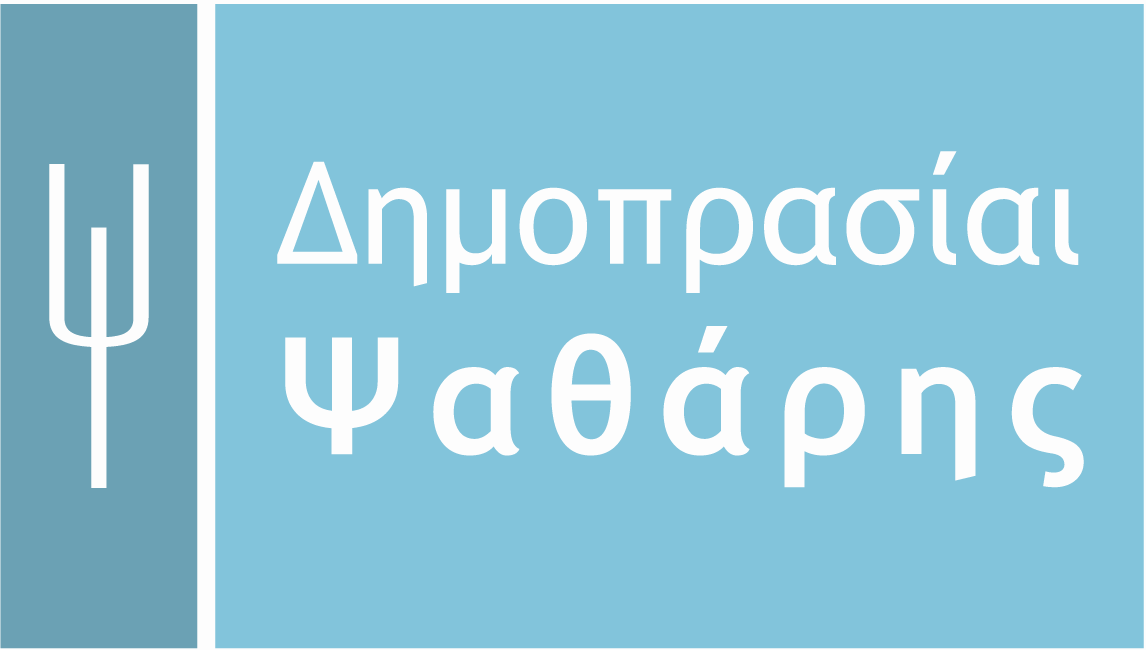     Ταχυδρομήστε ή στείλτε φαξPost or FaxΔημοπρασία ΨαθάρηςΣταδίου 456020 Λάρνακα- ΚύπροςPsatharis AuctionsStadium 456020 Larnaca - CYPRUS           Φαξ / Fax 00357 24 629198Τηλ / Tel 0357 24 621109 Mobile: 00357 99 564131         1. Γραπτή Προσφορά            1. Written absentee bid Εξουσιοδότηση:Παρακαλώ διεκδικήστε για λογαριασμό μου στην παραπάνω δημοπρασία σας τους παραπλεύρως λαχνούς μέχρι το ποσό που σας σημειώνω.Written permissionI authorize you to undertake placingOf absentee bids on my behalf.Please act as my representative to secure the item(s) state on this form 
for me at the lowest possible price(s)      2. Τηλεφωνική συμμετοχή      2. Absentee telephone bid

Ενδιαφέρομαι να συμμετάσχω στη δημοπρασία μέσω τηλεφώνου για τους λαχνούς που σημειώνω.I confirm that I’m interested to participate on your auction througha telephone bid.Δηλώνω ότι έχω
διαβάσει τους όρους τηςδημοπρασίας, τους οποίουςκαι αποδέχομαι ανεπιφύλακτα.I declare that I’m aware of all your conditions and I fully accept them.34η ΔΗΜΟΠΡΑΣΙΑ  ΜΕ  ΕΡΓΑ 
ΚΥΠΡΙΩΝ,  ΕΛΛΑΔΙΤΩΝ και ΑΛΛΩΝ ΚΑΛΛΙΤΕΧΝΩΝ
 ΞΕΝΟΔΟΧΕΙΟ ΚΛΕΟΠΑΤΡΑ – Λευκωσία 
 29 Νοεμβρίου 2023 στις 7.00 μ.μ.34th AUCTION WITH ART WORKS
BY CYPRIOT, GREEK  and INTERNATIONAL ARTISTSCLEOPATRA HOTEL - Nicosia29 November 2023, 7.00 p.m.        1. Γραπτή Προσφορά - Written absentee bid        2. Τηλεφωνική συμμετοχή - Absentee telephone bidΕπώνυμο / Surname: ......................................................................Όνομα / Name: ................................................................................Διεύθυνση / Address: ................................................................................................................................................................................
.........................................................................................................Τ.Κ. / Post code: .........................Τηλέφωνο / Telephone: ..................................................................Κινητό / Μob: ………………………..Φάξ / Fax: ......................................................................................Email: …………………………………………………………………Υπογραφή / Signature: .................................................................
Ημερομηνία / Date: .......................................................................34η ΔΗΜΟΠΡΑΣΙΑ  ΜΕ  ΕΡΓΑ 
ΚΥΠΡΙΩΝ,  ΕΛΛΑΔΙΤΩΝ και ΑΛΛΩΝ ΚΑΛΛΙΤΕΧΝΩΝ
 ΞΕΝΟΔΟΧΕΙΟ ΚΛΕΟΠΑΤΡΑ – Λευκωσία 
 29 Νοεμβρίου 2023 στις 7.00 μ.μ.34th AUCTION WITH ART WORKS
BY CYPRIOT, GREEK  and INTERNATIONAL ARTISTSCLEOPATRA HOTEL - Nicosia29 November 2023, 7.00 p.m.        1. Γραπτή Προσφορά - Written absentee bid        2. Τηλεφωνική συμμετοχή - Absentee telephone bidΕπώνυμο / Surname: ......................................................................Όνομα / Name: ................................................................................Διεύθυνση / Address: ................................................................................................................................................................................
.........................................................................................................Τ.Κ. / Post code: .........................Τηλέφωνο / Telephone: ..................................................................Κινητό / Μob: ………………………..Φάξ / Fax: ......................................................................................Email: …………………………………………………………………Υπογραφή / Signature: .................................................................
Ημερομηνία / Date: .......................................................................34η ΔΗΜΟΠΡΑΣΙΑ  ΜΕ  ΕΡΓΑ 
ΚΥΠΡΙΩΝ,  ΕΛΛΑΔΙΤΩΝ και ΑΛΛΩΝ ΚΑΛΛΙΤΕΧΝΩΝ
 ΞΕΝΟΔΟΧΕΙΟ ΚΛΕΟΠΑΤΡΑ – Λευκωσία 
 29 Νοεμβρίου 2023 στις 7.00 μ.μ.34th AUCTION WITH ART WORKS
BY CYPRIOT, GREEK  and INTERNATIONAL ARTISTSCLEOPATRA HOTEL - Nicosia29 November 2023, 7.00 p.m.        1. Γραπτή Προσφορά - Written absentee bid        2. Τηλεφωνική συμμετοχή - Absentee telephone bidΕπώνυμο / Surname: ......................................................................Όνομα / Name: ................................................................................Διεύθυνση / Address: ................................................................................................................................................................................
.........................................................................................................Τ.Κ. / Post code: .........................Τηλέφωνο / Telephone: ..................................................................Κινητό / Μob: ………………………..Φάξ / Fax: ......................................................................................Email: …………………………………………………………………Υπογραφή / Signature: .................................................................
Ημερομηνία / Date: .......................................................................    Ταχυδρομήστε ή στείλτε φαξPost or FaxΔημοπρασία ΨαθάρηςΣταδίου 456020 Λάρνακα- ΚύπροςPsatharis AuctionsStadium 456020 Larnaca - CYPRUS           Φαξ / Fax 00357 24 629198Τηλ / Tel 0357 24 621109 Mobile: 00357 99 564131         1. Γραπτή Προσφορά            1. Written absentee bid Εξουσιοδότηση:Παρακαλώ διεκδικήστε για λογαριασμό μου στην παραπάνω δημοπρασία σας τους παραπλεύρως λαχνούς μέχρι το ποσό που σας σημειώνω.Written permissionI authorize you to undertake placingOf absentee bids on my behalf.Please act as my representative to secure the item(s) state on this form 
for me at the lowest possible price(s)      2. Τηλεφωνική συμμετοχή      2. Absentee telephone bid

Ενδιαφέρομαι να συμμετάσχω στη δημοπρασία μέσω τηλεφώνου για τους λαχνούς που σημειώνω.I confirm that I’m interested to participate on your auction througha telephone bid.Δηλώνω ότι έχω
διαβάσει τους όρους τηςδημοπρασίας, τους οποίουςκαι αποδέχομαι ανεπιφύλακτα.I declare that I’m aware of all your conditions and I fully accept them.Αριθμός
ΛαχνούLot NoΤίτλος / TitleΑνώτατο Ποσό(εκτός προμήθειας 
και Φ.Π.Α.)Price limitCommission &
VAT not included)    Ταχυδρομήστε ή στείλτε φαξPost or FaxΔημοπρασία ΨαθάρηςΣταδίου 456020 Λάρνακα- ΚύπροςPsatharis AuctionsStadium 456020 Larnaca - CYPRUS           Φαξ / Fax 00357 24 629198Τηλ / Tel 0357 24 621109 Mobile: 00357 99 564131         1. Γραπτή Προσφορά            1. Written absentee bid Εξουσιοδότηση:Παρακαλώ διεκδικήστε για λογαριασμό μου στην παραπάνω δημοπρασία σας τους παραπλεύρως λαχνούς μέχρι το ποσό που σας σημειώνω.Written permissionI authorize you to undertake placingOf absentee bids on my behalf.Please act as my representative to secure the item(s) state on this form 
for me at the lowest possible price(s)      2. Τηλεφωνική συμμετοχή      2. Absentee telephone bid

Ενδιαφέρομαι να συμμετάσχω στη δημοπρασία μέσω τηλεφώνου για τους λαχνούς που σημειώνω.I confirm that I’m interested to participate on your auction througha telephone bid.Δηλώνω ότι έχω
διαβάσει τους όρους τηςδημοπρασίας, τους οποίουςκαι αποδέχομαι ανεπιφύλακτα.I declare that I’m aware of all your conditions and I fully accept them.€    Ταχυδρομήστε ή στείλτε φαξPost or FaxΔημοπρασία ΨαθάρηςΣταδίου 456020 Λάρνακα- ΚύπροςPsatharis AuctionsStadium 456020 Larnaca - CYPRUS           Φαξ / Fax 00357 24 629198Τηλ / Tel 0357 24 621109 Mobile: 00357 99 564131         1. Γραπτή Προσφορά            1. Written absentee bid Εξουσιοδότηση:Παρακαλώ διεκδικήστε για λογαριασμό μου στην παραπάνω δημοπρασία σας τους παραπλεύρως λαχνούς μέχρι το ποσό που σας σημειώνω.Written permissionI authorize you to undertake placingOf absentee bids on my behalf.Please act as my representative to secure the item(s) state on this form 
for me at the lowest possible price(s)      2. Τηλεφωνική συμμετοχή      2. Absentee telephone bid

Ενδιαφέρομαι να συμμετάσχω στη δημοπρασία μέσω τηλεφώνου για τους λαχνούς που σημειώνω.I confirm that I’m interested to participate on your auction througha telephone bid.Δηλώνω ότι έχω
διαβάσει τους όρους τηςδημοπρασίας, τους οποίουςκαι αποδέχομαι ανεπιφύλακτα.I declare that I’m aware of all your conditions and I fully accept them.€     Ταχυδρομήστε ή στείλτε φαξPost or FaxΔημοπρασία ΨαθάρηςΣταδίου 456020 Λάρνακα- ΚύπροςPsatharis AuctionsStadium 456020 Larnaca - CYPRUS           Φαξ / Fax 00357 24 629198Τηλ / Tel 0357 24 621109 Mobile: 00357 99 564131         1. Γραπτή Προσφορά            1. Written absentee bid Εξουσιοδότηση:Παρακαλώ διεκδικήστε για λογαριασμό μου στην παραπάνω δημοπρασία σας τους παραπλεύρως λαχνούς μέχρι το ποσό που σας σημειώνω.Written permissionI authorize you to undertake placingOf absentee bids on my behalf.Please act as my representative to secure the item(s) state on this form 
for me at the lowest possible price(s)      2. Τηλεφωνική συμμετοχή      2. Absentee telephone bid

Ενδιαφέρομαι να συμμετάσχω στη δημοπρασία μέσω τηλεφώνου για τους λαχνούς που σημειώνω.I confirm that I’m interested to participate on your auction througha telephone bid.Δηλώνω ότι έχω
διαβάσει τους όρους τηςδημοπρασίας, τους οποίουςκαι αποδέχομαι ανεπιφύλακτα.I declare that I’m aware of all your conditions and I fully accept them.€     Ταχυδρομήστε ή στείλτε φαξPost or FaxΔημοπρασία ΨαθάρηςΣταδίου 456020 Λάρνακα- ΚύπροςPsatharis AuctionsStadium 456020 Larnaca - CYPRUS           Φαξ / Fax 00357 24 629198Τηλ / Tel 0357 24 621109 Mobile: 00357 99 564131         1. Γραπτή Προσφορά            1. Written absentee bid Εξουσιοδότηση:Παρακαλώ διεκδικήστε για λογαριασμό μου στην παραπάνω δημοπρασία σας τους παραπλεύρως λαχνούς μέχρι το ποσό που σας σημειώνω.Written permissionI authorize you to undertake placingOf absentee bids on my behalf.Please act as my representative to secure the item(s) state on this form 
for me at the lowest possible price(s)      2. Τηλεφωνική συμμετοχή      2. Absentee telephone bid

Ενδιαφέρομαι να συμμετάσχω στη δημοπρασία μέσω τηλεφώνου για τους λαχνούς που σημειώνω.I confirm that I’m interested to participate on your auction througha telephone bid.Δηλώνω ότι έχω
διαβάσει τους όρους τηςδημοπρασίας, τους οποίουςκαι αποδέχομαι ανεπιφύλακτα.I declare that I’m aware of all your conditions and I fully accept them.€     Ταχυδρομήστε ή στείλτε φαξPost or FaxΔημοπρασία ΨαθάρηςΣταδίου 456020 Λάρνακα- ΚύπροςPsatharis AuctionsStadium 456020 Larnaca - CYPRUS           Φαξ / Fax 00357 24 629198Τηλ / Tel 0357 24 621109 Mobile: 00357 99 564131         1. Γραπτή Προσφορά            1. Written absentee bid Εξουσιοδότηση:Παρακαλώ διεκδικήστε για λογαριασμό μου στην παραπάνω δημοπρασία σας τους παραπλεύρως λαχνούς μέχρι το ποσό που σας σημειώνω.Written permissionI authorize you to undertake placingOf absentee bids on my behalf.Please act as my representative to secure the item(s) state on this form 
for me at the lowest possible price(s)      2. Τηλεφωνική συμμετοχή      2. Absentee telephone bid

Ενδιαφέρομαι να συμμετάσχω στη δημοπρασία μέσω τηλεφώνου για τους λαχνούς που σημειώνω.I confirm that I’m interested to participate on your auction througha telephone bid.Δηλώνω ότι έχω
διαβάσει τους όρους τηςδημοπρασίας, τους οποίουςκαι αποδέχομαι ανεπιφύλακτα.I declare that I’m aware of all your conditions and I fully accept them.€     Ταχυδρομήστε ή στείλτε φαξPost or FaxΔημοπρασία ΨαθάρηςΣταδίου 456020 Λάρνακα- ΚύπροςPsatharis AuctionsStadium 456020 Larnaca - CYPRUS           Φαξ / Fax 00357 24 629198Τηλ / Tel 0357 24 621109 Mobile: 00357 99 564131         1. Γραπτή Προσφορά            1. Written absentee bid Εξουσιοδότηση:Παρακαλώ διεκδικήστε για λογαριασμό μου στην παραπάνω δημοπρασία σας τους παραπλεύρως λαχνούς μέχρι το ποσό που σας σημειώνω.Written permissionI authorize you to undertake placingOf absentee bids on my behalf.Please act as my representative to secure the item(s) state on this form 
for me at the lowest possible price(s)      2. Τηλεφωνική συμμετοχή      2. Absentee telephone bid

Ενδιαφέρομαι να συμμετάσχω στη δημοπρασία μέσω τηλεφώνου για τους λαχνούς που σημειώνω.I confirm that I’m interested to participate on your auction througha telephone bid.Δηλώνω ότι έχω
διαβάσει τους όρους τηςδημοπρασίας, τους οποίουςκαι αποδέχομαι ανεπιφύλακτα.I declare that I’m aware of all your conditions and I fully accept them.€     Ταχυδρομήστε ή στείλτε φαξPost or FaxΔημοπρασία ΨαθάρηςΣταδίου 456020 Λάρνακα- ΚύπροςPsatharis AuctionsStadium 456020 Larnaca - CYPRUS           Φαξ / Fax 00357 24 629198Τηλ / Tel 0357 24 621109 Mobile: 00357 99 564131         1. Γραπτή Προσφορά            1. Written absentee bid Εξουσιοδότηση:Παρακαλώ διεκδικήστε για λογαριασμό μου στην παραπάνω δημοπρασία σας τους παραπλεύρως λαχνούς μέχρι το ποσό που σας σημειώνω.Written permissionI authorize you to undertake placingOf absentee bids on my behalf.Please act as my representative to secure the item(s) state on this form 
for me at the lowest possible price(s)      2. Τηλεφωνική συμμετοχή      2. Absentee telephone bid

Ενδιαφέρομαι να συμμετάσχω στη δημοπρασία μέσω τηλεφώνου για τους λαχνούς που σημειώνω.I confirm that I’m interested to participate on your auction througha telephone bid.Δηλώνω ότι έχω
διαβάσει τους όρους τηςδημοπρασίας, τους οποίουςκαι αποδέχομαι ανεπιφύλακτα.I declare that I’m aware of all your conditions and I fully accept them.€     Ταχυδρομήστε ή στείλτε φαξPost or FaxΔημοπρασία ΨαθάρηςΣταδίου 456020 Λάρνακα- ΚύπροςPsatharis AuctionsStadium 456020 Larnaca - CYPRUS           Φαξ / Fax 00357 24 629198Τηλ / Tel 0357 24 621109 Mobile: 00357 99 564131         1. Γραπτή Προσφορά            1. Written absentee bid Εξουσιοδότηση:Παρακαλώ διεκδικήστε για λογαριασμό μου στην παραπάνω δημοπρασία σας τους παραπλεύρως λαχνούς μέχρι το ποσό που σας σημειώνω.Written permissionI authorize you to undertake placingOf absentee bids on my behalf.Please act as my representative to secure the item(s) state on this form 
for me at the lowest possible price(s)      2. Τηλεφωνική συμμετοχή      2. Absentee telephone bid

Ενδιαφέρομαι να συμμετάσχω στη δημοπρασία μέσω τηλεφώνου για τους λαχνούς που σημειώνω.I confirm that I’m interested to participate on your auction througha telephone bid.Δηλώνω ότι έχω
διαβάσει τους όρους τηςδημοπρασίας, τους οποίουςκαι αποδέχομαι ανεπιφύλακτα.I declare that I’m aware of all your conditions and I fully accept them.€     Ταχυδρομήστε ή στείλτε φαξPost or FaxΔημοπρασία ΨαθάρηςΣταδίου 456020 Λάρνακα- ΚύπροςPsatharis AuctionsStadium 456020 Larnaca - CYPRUS           Φαξ / Fax 00357 24 629198Τηλ / Tel 0357 24 621109 Mobile: 00357 99 564131         1. Γραπτή Προσφορά            1. Written absentee bid Εξουσιοδότηση:Παρακαλώ διεκδικήστε για λογαριασμό μου στην παραπάνω δημοπρασία σας τους παραπλεύρως λαχνούς μέχρι το ποσό που σας σημειώνω.Written permissionI authorize you to undertake placingOf absentee bids on my behalf.Please act as my representative to secure the item(s) state on this form 
for me at the lowest possible price(s)      2. Τηλεφωνική συμμετοχή      2. Absentee telephone bid

Ενδιαφέρομαι να συμμετάσχω στη δημοπρασία μέσω τηλεφώνου για τους λαχνούς που σημειώνω.I confirm that I’m interested to participate on your auction througha telephone bid.Δηλώνω ότι έχω
διαβάσει τους όρους τηςδημοπρασίας, τους οποίουςκαι αποδέχομαι ανεπιφύλακτα.I declare that I’m aware of all your conditions and I fully accept them.€     Ταχυδρομήστε ή στείλτε φαξPost or FaxΔημοπρασία ΨαθάρηςΣταδίου 456020 Λάρνακα- ΚύπροςPsatharis AuctionsStadium 456020 Larnaca - CYPRUS           Φαξ / Fax 00357 24 629198Τηλ / Tel 0357 24 621109 Mobile: 00357 99 564131         1. Γραπτή Προσφορά            1. Written absentee bid Εξουσιοδότηση:Παρακαλώ διεκδικήστε για λογαριασμό μου στην παραπάνω δημοπρασία σας τους παραπλεύρως λαχνούς μέχρι το ποσό που σας σημειώνω.Written permissionI authorize you to undertake placingOf absentee bids on my behalf.Please act as my representative to secure the item(s) state on this form 
for me at the lowest possible price(s)      2. Τηλεφωνική συμμετοχή      2. Absentee telephone bid

Ενδιαφέρομαι να συμμετάσχω στη δημοπρασία μέσω τηλεφώνου για τους λαχνούς που σημειώνω.I confirm that I’m interested to participate on your auction througha telephone bid.Δηλώνω ότι έχω
διαβάσει τους όρους τηςδημοπρασίας, τους οποίουςκαι αποδέχομαι ανεπιφύλακτα.I declare that I’m aware of all your conditions and I fully accept them.€     Ταχυδρομήστε ή στείλτε φαξPost or FaxΔημοπρασία ΨαθάρηςΣταδίου 456020 Λάρνακα- ΚύπροςPsatharis AuctionsStadium 456020 Larnaca - CYPRUS           Φαξ / Fax 00357 24 629198Τηλ / Tel 0357 24 621109 Mobile: 00357 99 564131         1. Γραπτή Προσφορά            1. Written absentee bid Εξουσιοδότηση:Παρακαλώ διεκδικήστε για λογαριασμό μου στην παραπάνω δημοπρασία σας τους παραπλεύρως λαχνούς μέχρι το ποσό που σας σημειώνω.Written permissionI authorize you to undertake placingOf absentee bids on my behalf.Please act as my representative to secure the item(s) state on this form 
for me at the lowest possible price(s)      2. Τηλεφωνική συμμετοχή      2. Absentee telephone bid

Ενδιαφέρομαι να συμμετάσχω στη δημοπρασία μέσω τηλεφώνου για τους λαχνούς που σημειώνω.I confirm that I’m interested to participate on your auction througha telephone bid.Δηλώνω ότι έχω
διαβάσει τους όρους τηςδημοπρασίας, τους οποίουςκαι αποδέχομαι ανεπιφύλακτα.I declare that I’m aware of all your conditions and I fully accept them.€     Ταχυδρομήστε ή στείλτε φαξPost or FaxΔημοπρασία ΨαθάρηςΣταδίου 456020 Λάρνακα- ΚύπροςPsatharis AuctionsStadium 456020 Larnaca - CYPRUS           Φαξ / Fax 00357 24 629198Τηλ / Tel 0357 24 621109 Mobile: 00357 99 564131         1. Γραπτή Προσφορά            1. Written absentee bid Εξουσιοδότηση:Παρακαλώ διεκδικήστε για λογαριασμό μου στην παραπάνω δημοπρασία σας τους παραπλεύρως λαχνούς μέχρι το ποσό που σας σημειώνω.Written permissionI authorize you to undertake placingOf absentee bids on my behalf.Please act as my representative to secure the item(s) state on this form 
for me at the lowest possible price(s)      2. Τηλεφωνική συμμετοχή      2. Absentee telephone bid

Ενδιαφέρομαι να συμμετάσχω στη δημοπρασία μέσω τηλεφώνου για τους λαχνούς που σημειώνω.I confirm that I’m interested to participate on your auction througha telephone bid.Δηλώνω ότι έχω
διαβάσει τους όρους τηςδημοπρασίας, τους οποίουςκαι αποδέχομαι ανεπιφύλακτα.I declare that I’m aware of all your conditions and I fully accept them.€    Ταχυδρομήστε ή στείλτε φαξPost or FaxΔημοπρασία ΨαθάρηςΣταδίου 456020 Λάρνακα- ΚύπροςPsatharis AuctionsStadium 456020 Larnaca - CYPRUS           Φαξ / Fax 00357 24 629198Τηλ / Tel 0357 24 621109 Mobile: 00357 99 564131         1. Γραπτή Προσφορά            1. Written absentee bid Εξουσιοδότηση:Παρακαλώ διεκδικήστε για λογαριασμό μου στην παραπάνω δημοπρασία σας τους παραπλεύρως λαχνούς μέχρι το ποσό που σας σημειώνω.Written permissionI authorize you to undertake placingOf absentee bids on my behalf.Please act as my representative to secure the item(s) state on this form 
for me at the lowest possible price(s)      2. Τηλεφωνική συμμετοχή      2. Absentee telephone bid

Ενδιαφέρομαι να συμμετάσχω στη δημοπρασία μέσω τηλεφώνου για τους λαχνούς που σημειώνω.I confirm that I’m interested to participate on your auction througha telephone bid.Δηλώνω ότι έχω
διαβάσει τους όρους τηςδημοπρασίας, τους οποίουςκαι αποδέχομαι ανεπιφύλακτα.I declare that I’m aware of all your conditions and I fully accept them.€